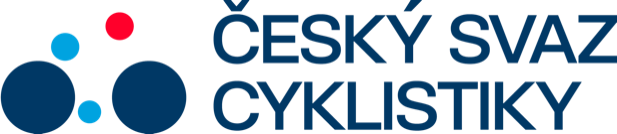 Praha, 22.6.2023Tisková zpráva Českého svazu cyklistikyOtruba a Kvasničková mistry republiky v časovceJakub Otruba (ATT Investments) a Eliška Kvasničková (SportRaces Cycling Team) získali ve slovenských Tlmačích tituly mistrů České republiky v časovce elitních kategorií při společném šampionátu ČR a SR.Titul v kategorii mužů U23 vybojoval přesvědčivě Pavel Bittner z WorldTour týmu DSM, časovku juniorů suverénně ovládl Pavel Šumpík (Roman Kreuziger Cycling Academy) a nejlepší juniorkou byla Nela Kaňkovská (CC pave 76).Otruba si na konto připsal první titul v elitní kategorii, když v minulosti už na domácím šampionátu dvakrát ovládl kategorii do 23 let a vloni byl mezi elitou třetí. Druhého Petra Kelemena ze švýcarského týmu Tudor porazil dnes na trase dlouhé 46 km o 23 vteřin. Třetí skončil Mathias Vacek (Trek-Segafredo), který by ještě mohl bojovat o zlato v kategorii U23, ale nechal se podle platných regulí tzv. ostaršit a odteď už bude závodit pouze v elitní kategorii. Včetně bojů na mistrovství světa či Evropy.„Je to super, splnil se mi velký sen. Hodně to bolelo, ale teď převažuje radost,“ řekl pětadvacetiletý Otruba. S úmorným vedrem, které na Slovensku celý den panovalo, se dokázal dobře popasovat. „Horko mi vždycky dělá problém, proto jsem kvůli tomu trénoval i doma na ergometru. Vzal jsem si bundu a dlouhé kalhoty, abych si trochu zvykl na vedro, a určitě to pomohlo,“ prozradil český šampión.Sen o osmém časovkářském titulu nevyšel zkušenému Janu Bártovi (Elkov Kasper), který v osmatřiceti letech absolvuje poslední sezonu kariéry. Obsadil sedmé místo se ztrátou 2:15 min. na vítěze.Mezi ženami získala titul při premiéře v elitní kategorii osmnáctiletá cyklistka Eliška Kvasničková. Těsně druhá, o pouhé tři vteřiny, skončila Kristýna Burlová z belgické formace Lotto, třetí dojela obhájkyně stříbra Nikola Bajgerová. Kvasničková získala před rokem domácí titul ještě coby juniorka, kvalitu v jízdě proti chronometru předvedla i na mistrovství světa v Austrálii, kde byla čtvrtá. K bronzu ji tenkrát chyběla sekunda. Dnes brala první český titul mezi ženami.„Mám velikou radost. Bylo to hodně náročné i díky tomu vedru. Možná jsem trošku přepálila začátek, ale naštěstí jsem to zvládla a dopadlo to skvěle,“ uvedla Kvasničková.O víkendu pokračuje společný šampionát ČR a SR na Slovensku silničními závody. V sobotu jedou o tituly ženy, juniorky a junioři, v neděli pak mužská elita. „Svou roli určitě sehraje horko i ta délka. Profil není nijak těžký, tak to podle mě asi skončí hromadným sprintem. Ale stát se může spousta věcí,“ předvídal mistr republiky v časovce Otruba.Výsledky časovekMuži (46 km): 1. Otruba (ATT Investments) 54:21, 2. Petr Kelemen (Tudor Pro Cycling Team) +23, 3. M. Vacek (Trek-Segafredo) +54, 4. Turek +1:27, 5. Jakoubek (oba ATT Investments) +1:59, 6. A. Ťoupalík (Elkov Kasper) +2:09.Ženy (23 km): 1. Kvasničková (SportRaces) 31:14, 2. Burlová (Lotto Dstny Ladies) +3 s, 3. Bajgerová (MAT Atom Deweloper Wrovlaw) +21, 4. Machačová (Dukla Praha) +1:04, 5. Slámová (Cyklotrenink) +1:28, 6. Ševčíková (Dukla Praha) +1:47.Muži do 23 let (34,5 km): 1. P. Bittner (DSM) 41:46, 2. Řeha, 3. Telecký oba +1:10, 4. Přidal (vš. Elkov Kasper) +1:20, 5. Voltr (RRK Group Pierre baguette BE) +2:23.Junioři (23 km): 1. Šumpík (Roman Kreuziger Cycling Academy) 27:57, 2. Král (Auto Eder) +59, 3. J. Bittner (Mapei Merida Kaňkovský) +1:03, 4. Rubeš (Expres CZ-Tufo Team Kolín) +1:34, 5. Bárta (Auto Eder) +1:40.Juniorky (11,5 km): 1. N. Kaňkovská (CC pave 76) 16:15, 2. Douděrová (Jaroslav Kulhavy Cycling Team) +3, 3. Kovaříková (Ústecké centrum cyklistiky) +10, 4. Pittnerová (Mapei Merida Kaňkovský) +17, 5. E. Hanáková (Hanak sisters cycling academy) +20.FOTO: Jan Brychta (volně k použití)AUDIO: Jakub Otruba, Eliška Kvasničková (volně k použití)Kontakt pro média:Martin Dvořák						 Marketing & Events			+420 776 697 243dvorak@ceskysvazcyklistiky.cz	ČESKÝ SVAZ CYKLISTIKY / Federation Tcheque de CyclismeNad Hliníkem 4, Praha 5, 15000, Česká republikaIČO: 49626281Telefon: +420 257 214 613Mobil:   +420 724 247 702e-mail:  info@ceskysvazcyklistiky.czID datové schránky: hdj5ugx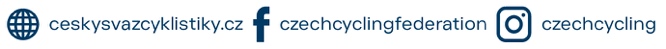 